Publicado en Madrid (España) el 03/04/2019 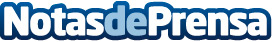 Lady Cherry da las claves para emprender en el Sector Artístico y CreativoEl próximo sábado 13 de abril, a partir de las 9:00 horas en las instalaciones del AXOR Feria Hotel, se llevará a cabo el evento 100K TALENTS EXPERIENCE, dirigido a los profesionales del sector artístico y creativo con la idea de impulsar un proyecto personalDatos de contacto:Alex MedianoLioc Editorial673034885Nota de prensa publicada en: https://www.notasdeprensa.es/lady-cherry-da-las-claves-para-emprender-en-el Categorias: Nacional Cine Artes Visuales Artes Escénicas Música Televisión y Radio Madrid Eventos http://www.notasdeprensa.es